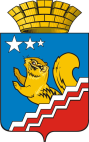 СВЕРДЛОВСКАЯ ОБЛАСТЬВОЛЧАНСКАЯ ГОРОДСКАЯ ДУМАШЕСТОЙ СОЗЫВ  Второе заседание                               РЕШЕНИЕ № 11г. Волчанск	   								                  16.02.2022 г.Об утверждении Положения «О создании условийдля оказания медицинской помощи населениюна территории Волчанского городского округа»В соответствии с Федеральным законом от 06.10.2003 г. № 131-ФЗ  «Об общих принципах организации местного самоуправления в Российской Федерации», с Федеральным законом от 21.11.2011 г. № 323-ФЗ «Об основах охраны здоровья граждан в Российской Федерации», с Указом Президента Российской Федерации от 07.05.2018 года № 204 «О национальных целях и стратегических задачах развития Российской Федерации на период до 2024 года», паспортом национального проекта «Демография», утвержденным президиумом Совета при Президенте Российской Федерации по стратегическому развитию и национальным проектам (протокол от 24.12.2018 года № 16), руководствуясь пунктом 15 статьи 6 главы 2 Устава Волчанского городского округа,ВОЛЧАНСКАЯ ГОРОДСКАЯ ДУМА РЕШИЛА:1. Утвердить Положение «О создании условий для оказания медицинской помощи населению на территории Волчанского городского округа» (прилагается).2. Опубликовать настоящее Решение в информационном бюллетене «Муниципальный вестник», разместить на официальном сайте Волчанской городской Думы.3. Контроль за выполнением настоящего Решения возложить на Комиссию по социальной политике и вопросам местного самоуправления (Гетте И.Н.).Глава Волчанского 							Председатель Волчанскойгородского округа							городской Думы                         А.В. Вервейн						          А.Ю. ПермяковУтвержденоРешением  Волчанской городской   Думы  от 16.02.2022 г. № 11  ПОЛОЖЕНИЕ«О создании условий для оказания медицинской помощинаселению на территории Волчанского городского округа»I. ОБЩИЕ ПОЛОЖЕНИЯ1. Положение «О создании условий для оказания медицинской помощи населению на территории Волчанского городского округа» (далее - Положение) разработано в соответствии с Федеральным законом от 06.10.2003 г. № 131-ФЗ  «Об общих принципах организации местного самоуправления в Российской Федерации», с Федеральным законом от 21.11.2011 г. № 323-ФЗ «Об основах охраны здоровья граждан в Российской Федерации», с Указом Президента Российской Федерации от 07.05.2018 года № 204 «О национальных целях и стратегических задачах развития Российской Федерации на период до 2024 года», паспортом национального проекта «Демография», утвержденным президиумом Совета при Президенте Российской Федерации по стратегическому развитию и национальным проектам (протокол от 24.12.2018 года № 16), на основании пункта 15 статьи 6 главы 2 Устава Волчанского городского округа, с целью реализации полномочий органов местного самоуправления Волчанского городского округа (далее -  органы местного самоуправлении) в сфере охраны здоровья граждан.2. Положение регулирует отношения, связанные с созданием условий для оказания медицинской помощи населению на территории Волчанского городского округа (далее - создание условий для оказания медицинской помощи населению).Под созданием условий для оказания медицинской помощи населению понимается комплекс правовых, организационных, экономических, материально-финансовых, информационных мер, принимаемых органами местного самоуправления, обеспечивающих создание условий для оказания медицинской помощи на территории Волчанского городского округа.II. ПОЛНОМОЧИЯ ОРГАНОВ МЕСТНОГО САМОУПРАВЛЕНИЯПО СОЗДАНИЮ УСЛОВИЙ ДЛЯ ОКАЗАНИЯ МЕДИЦИНСКОЙПОМОЩИ НАСЕЛЕНИЮ3. К полномочиям Волчанской городской Думы:3.1. принятие муниципальных правовых актов по вопросам создания условий для оказания медицинской помощи населению на территории городского округа в соответствии с территориальной программой государственных гарантий бесплатного оказания гражданам медицинской помощи;3.2. утверждение расходов бюджета Волчанского городского округа на создание условий для оказания медицинской помощи населению на территории городского округа в соответствии с территориальной программой государственных гарантий бесплатного оказания гражданам медицинской помощи;3.3. определение размера предоставления единовременной выплаты специалистам, привлеченным для работы в учреждениях здравоохранения на территории Волчанского городского округа;3.4. осуществление иных полномочий в соответствии с законодательством Российской Федерации, иными нормативными правовыми актами Российской Федерации, законами и иными нормативными правовыми актами Свердловской области в сфере охраны здоровья в пределах компетенции.4. К полномочиям администрации Волчанского городского округа относятся:4.1. издание в пределах своей компетенции муниципальных правовых актов по вопросам создания условий для оказания медицинской помощи населению на территории городского округа в соответствии с федеральными законами, иными нормативными правовыми актами Российской Федерации, законами и иными нормативными правовыми актами Свердловской области;4.2. информирование населения городского округа, в том числе через средства массовой информации, о возможности распространения социально значимых заболеваний и заболеваний, представляющих опасность для окружающих, на территории городского округа, осуществляемое на основе ежегодных статистических данных, а также информирование населения городского округа об угрозе возникновения и о возникновении эпидемий, о профилактике заболеваний и формировании здорового образа жизни, осуществляемое в соответствии с законом Свердловской области;4.3. участие в санитарно-гигиеническом просвещении населения и пропаганде донорства крови и (или) её компонентов;4.4. участие в реализации на территории городского округа мероприятий, направленных на спасение жизни и сохранение здоровья людей при чрезвычайных ситуациях, информирование населения о медико-санитарной обстановке в зоне чрезвычайной ситуации и о принимаемых мерах;4.5. реализация на территории городского округа мероприятий по профилактике заболеваний и формированию здорового образа жизни, в том числе программ снижения потребления алкоголя и табака, предупреждения и борьбы с немедицинским потреблением наркотических средств, психотропных веществ и курительных смесей;4.6. создание благоприятных условий в целях привлечения медицинских  работников для работы в учреждениях здравоохранения на территории городского округа, в том числе путём:1) проведения профориентационной работы среди молодёжи, заключение договоров с медицинскими высшими учебными заведениями на целевую подготовку специалистов, повышение квалификации специалистов;2) предоставления медицинским работникам жилых помещений из муниципального специализированного жилищного фонда и муниципального жилищного фонда коммерческого использования городского округа;3) определения порядка, условий предоставления единовременной выплаты специалистам, привлеченным для работы в учреждениях здравоохранения на территории Волчанского городского округа.4.7. сбор информации о текущей ситуации, о тенденциях и проблемах,  об объёмах, качестве и доступности медицинской помощи в порядке, установленном администрацией городского округа;4.8. разработка, утверждение и реализация в установленном порядке муниципальных программ, направленных на профилактику и раннее выявление заболеваний, формирование мотивации к ведению здорового образа жизни и создание условий для ведения здорового образа жизни, в том числе для занятий физической культурой и спортом;4.9. участие в реализации на территории городского округа мероприятий, направленных на спасение жизни и сохранение здоровья людей при чрезвычайных ситуациях, информирование населения о медико-санитарной обстановке в зоне чрезвычайной ситуации и о принимаемых мерах;4.10. реализация на территории городского округа мероприятий по профилактике заболеваний и формированию здорового образа жизни в соответствии с законодательством Свердловской области;4.11. взаимодействие с руководителями учреждений здравоохранения всех форм собственности и организаций, расположенных на территории городского округа, по вопросам диспансеризации, вакцинации, периодических и плановых медицинских осмотров и иных профилактических мероприятий;4.12. предоставления транспортных услуг населению и организации транспортного обслуживания между поселениями в границах городского округа;4.13. осуществление иных полномочий в соответствии с законодательством Российской Федерации, иными нормативными правовыми актами Российской Федерации, законами и иными нормативными правовыми актами Свердловской области в сфере охраны здоровья в пределах компетенции.5. Администрация Волчанского городского округа осуществляет взаимодействие с органами государственной власти Свердловской области, органами местного самоуправления муниципальных образований Свердловской области, медицинскими и иными организациями в целях обеспечения прав граждан в сфере охраны их жизни и здоровья.III. ФИНАНСОВОЕ ОБЕСПЕЧЕНИЕ СОЗДАНИЯ УСЛОВИЙДЛЯ ОКАЗАНИЯ МЕДИЦИНСКОЙ ПОМОЩИ НАСЕЛЕНИЮ6. Финансирование деятельности по созданию условий для оказания медицинской помощи населению на территории городского округа осуществляется за счёт средств бюджета Волчанского городского округа.7. Расходные обязательства, возникающие в связи с осуществлением полномочий органов местного самоуправления по созданию условий для оказания медицинской помощи населению на территории городского округа, исполняются в пределах средств, предусмотренных на эти цели в бюджете Волчанского городского округа на текущий финансовый год и плановый период.